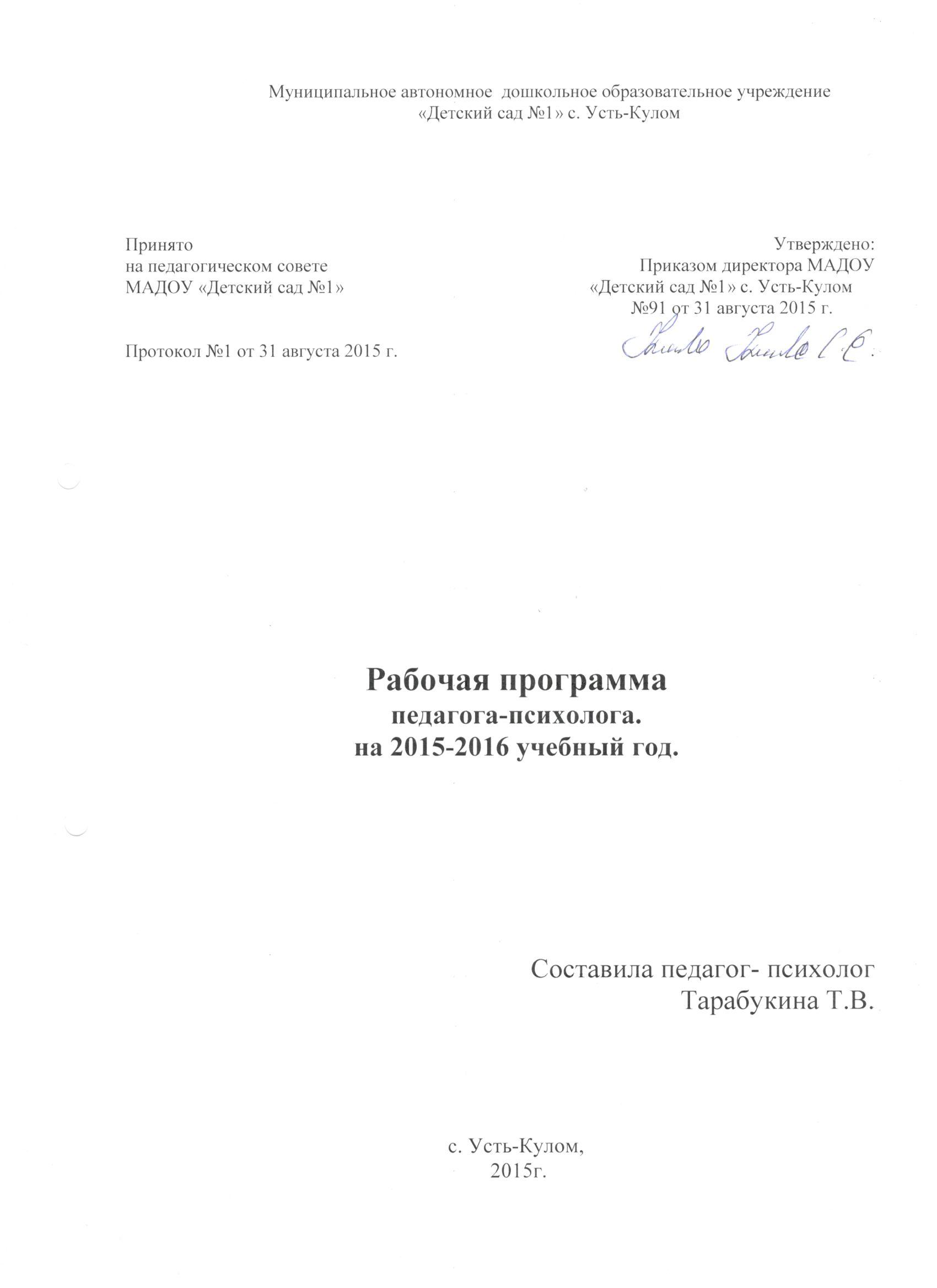 СОДЕРЖАНИЕ1. Пояснительная записка………………………………………………………...…32. Возрастные особенности и новообразования дошкольного детства………..…5Возраст от 4 до 5 лет……………………………………………………..….5Возраст от 5 до 6 лет……………………………………………………...…6Возраст от 6 до 7 лет…………………………………………………..…….73.Содержание работы………………………………………………………………..83.1. Направление «Психопрофилактика и психологическое просвещение».....83.2. Направление «Психологическое консультирование»…………………...…93.3. Направление «Психологическая диагностика»…………………………...103.4. Направление «Развивающая работа и психологическая коррекция»……10Тематическое планирование психологических занятий (Старшая группа)….11Тематическое планирование психологических занятий (Подготовительная группа…………………………………………………………………………..….144. Критерии результативности деятельности педагога-психолога  ДОУ…..…..21ПОЯСНИТЕЛЬНАЯ ЗАПИСКАРазвитие ребенка в дошкольные годы – это сложный и многоаспектный  процесс. С каждым днем перед ребенком раскрывает окружающий его мир – мир природы, искусства, человеческих отношений. Ненасытная жажда познания побуждает дошкольника всем интересоваться и во всем участвовать, созидать и преобразовывать, радоваться и огорчаться.Взрослый выступает для ребенка в качестве эталона для подражания, источника знаний – энциклопедиста, источника оценочных суждений –  эксперта, помощника и защитника. Взрослый – это посредник, связующее звено между ребенком и окружающей его действительностью. Он  обеспечивает не только удовлетворение естественных нужд ребенка, но и социализацию всех его психических проявлений. В совместной со взрослым деятельности ребенок приобретает способность планировать, ставить цели, прогнозировать развитие событий, выделять главное и отвлекаться от второстепенного, следовать правилам и оценивать свои действия и результаты, контролировать себя и управлять некоторыми поступками и психическими процессами. Под влиянием взрослого активность ребенка перестраивается: становится осознанной, самостоятельной, творческой, начинает подчиняться перспективным целям и приводить к получению общественно важного результата.Федеральный государственный образовательный стандарт дошкольного образования рассматривает охрану и укрепление психического здоровья детей как одну из центральных задач работы детского сада. Психологическое сопровождение выступает важнейшим условием повышения качества образования в современном детском саду. Педагог - психолог современного ДОУ создает условия для гармоничного становления личности ребенка, обеспечивает его эмоциональное благополучие, помогает  дошкольнику продуктивно реализовать индивидуальный путь развития. Стремясь достигнуть своей базовой цели – охраны и укрепления психического здоровья воспитанников ДОУ, педагог-психолог включается в образовательный процесс, устанавливает продуктивные взаимоотношения с воспитателями и родителями.Данная программа разработана на основе программы психолого-педагогических занятий для дошкольников «Цветик-Семицветик» / под редакцией Н.Ю. Куражевой, «Развитие внимания и эмоционально-волевой сферы детей 4-6 лет» под редакцией Ю.Е. Веприцкой,  В основу рабочей программы по психолого-педагогическому сопровождению развития дошкольников положены принципы:1. Гуманизация – предполагающая веру в возможности ребёнка;2. Системный подход – основанный на понимании человека как целостной системы;3. Комплексный подход к сопровождению развития ребёнка;4. Принцип личностно ориентированного взаимодействия взрослого с ребёнком (учёт индивидуальных и возрастных особенностей ребёнка, предполагающий содержание, формы, способы сопровождения, соответствующие индивидуальным возможностям ребёнка, темпам его развития);5. Принцип ведущей деятельности;6. Принцип амплификации детского развития - всемерное использование потенциала возможностей развития психики на каждой возрастной стадии за счет совершенствования содержания, форм и методов воспитания. Соблюдение перечисленных принципов в современных условиях развития дошкольного образования обеспечивает возможности, как для удовлетворения возрастных потребностей ребенка, так и для сохранения и поддержки индивидуальности ребенка, что и позволяет реализовать права и свободы подрастающей личности.Психолого-педагогическое сопровождение – это система профессиональной деятельности, направленная на создание социально-психологических условий для успешного воспитания и развития ребёнка на каждом возрастном этапе.Психолого-педагогическое сопровождение в условиях детского сада общеразвивающей направленности позволяет своевременно, то есть ещё до поступления в школу, помочь детям в преодолении трудностей, которые являются причиной возникновения школьной дезадаптации.Цель деятельности педагога-психолога ДОУ, реализующаяся в данной рабочей программе - содействие созданию условий для формирования и укрепления физического и психического здоровья детей, комфортного и благоприятного климата в детском саду.Задачи деятельности педагога-психолога ДОУ:1. Содействие личностному и интеллектуальному развитию воспитанников на каждом возрастном этапе развития личности;2. Изучение индивидуальных особенностей развития детей в единстве интеллектуальной, эмоциональной и поведенческой сфер их проявления;3. Профилактика и минимизация трудностей в адаптации, социализации, интеллектуальном и личностном развитии воспитанников;4. Способствовать созданию эмоционально благоприятного микроклимата в группах, при общении детей между собой и с педагогом;5. Повышение психологической компетентности педагогических работников, родителей по вопросам воспитания и развития ребёнка;6. Содействие педагогическому коллективу в гармонизации социально психологического климата в ДОУ.Адресат программы: все участники образовательного процесса (воспитанники, педагоги, родители).Формы работы педагога-психолога с участниками образовательного процесса:- Индивидуальная- Подгрупповая- Групповая2. ВОЗРАСТНЫЕ ОСОБЕННОСТИ И НОВООБРАЗОВАНИЯ ДОШКОЛЬНОГО ДЕТСТВАДошкольный возраст является периодом интенсивного формирования психики на основе тех предпосылок, которые сложились в раннем детстве.По всем линиям психического развития возникают новообразования различной степени выраженности, характеризующиеся новыми свойствами и структурными особенностями. Происходят они благодаря таким факторам как речь и общение со взрослыми и сверстниками, различным формам познания и включению в различные виды деятельности (игровые, продуктивные, бытовые).Наряду с новообразованиями, в развитии психофизиологических функций возникают сложные социальные формы психики, такие, как личность и ее структурные элементы (характер, интересы и др.), субъекты общения, познания и деятельности и их основные компоненты — способности и склонности. Одновременно происходитдальнейшее развитие и социализация ребенка, в наибольшей степени выраженные напсихофизиологическом уровне, в познавательных функциях и психомоторике. Формируются новые уровни психических функций, которым становятся присущи новые свойства, позволяющие ребенку адаптироваться к социальным условиям и требованиям жизни.При участии взрослых, которые организуют, контролируют и оценивают поведение и деятельность ребенка, выступают в роли источника многообразной информации происходит включение ребенка в социальные формы жизнедеятельности, в процессы познания и общения, в различные виды деятельности, включая игру и начальные формы труда. Взрослые, родители, воспитатели во многом определяют своеобразие и сложность психического развития дошкольника, поскольку они включают ребенка в разные сферы жизнедеятельности, корректируя процесс его развития. Развитие психической организации дошкольника в целом на всех ее уровнях и в ее различных формах создает психологическую готовность к последующему школьному периоду развития. Возраст от 4 до 5 летВ игровой деятельности появляются ролевые взаимодействия. Происходит разделение игровых и реальных взаимодействий детей.Дети могут рисовать основные геометрические фигуры, вырезать ножницами, наклеивать изображения на бумагу и т.д.Формируются навыки планирования последовательности действий.Дети способны упорядочить группы предметов по сенсорному признаку – величине, цвету; выделить такие параметры, как высота, длина и ширина.Начинает складываться произвольное внимание.Начинает развиваться образное мышление. Дошкольники могут строить по схеме, решать лабиринтные задачи.Увеличивается устойчивость внимания. Ребёнку оказывается доступной сосредоточенная деятельность в течение 15 – 20 минут. Он способен удерживать в памяти при выполнении каких-либо действий несложное условие.Речь становится предметом активности детей. Речь детей при взаимодействии друг с другом носит ситуативный характер, а при общении со взрослыми становится вне ситуативной.В общении ребёнка и взрослого ведущим становится познавательный мотив. Повышенная обидчивость представляет собой возрастной феномен.Взаимоотношения со сверстниками характеризуются избирательностью, появляются постоянные партнёры по играм. В группах начинают выделяться лидеры. Появляются конкурентность, соревновательность. Возраст от 5 до 6 летДети могут распределять роли до начала игры и строить своѐ поведение, придерживаясь роли. Речь, сопровождающая реальные отношения детей, отличается от ролевой речи. Дети начинают осваивать социальные отношения и понимать подчинённость позиций в различных видах деятельности взрослых. При распределении ролей могут возникать конфликты, связанные с субординацией ролевого поведения.Это возраст наиболее активного рисования. Рисунки приобретают сюжетный характер; по рисунку можно судить о половой принадлежности и эмоциональном состоянии изображённого человека.Конструктивная деятельность может осуществляться на основе схемы, по замыслу и по условиям. Появляется конструирование в ходе совместной деятельности.Продолжает совершенствоваться восприятие цвета и их оттенки, но и промежуточные цветовые оттенки; форму прямоугольников, овалов, треугольников. Воспринимают величину объектов, легко выстраивают в ряд – по возрастанию или убыванию – до 10 различных предметов.Восприятие представляет для дошкольников известные сложности, особенно если они должны одновременно учитывать несколько различных и при этом противоположных признаков.В старшем дошкольном возрасте продолжает развиваться образное мышление. Продолжают совершенствоваться обобщения, что является основой словесно логического мышления.Воображение будет активно развиваться лишь при условии проведения специальной работы по его активизации.Начинается переход от непроизвольного к произвольному вниманию. Продолжает совершенствоваться речь, в том числе её звуковая сторона.Развивается связная речь. Дети могут пересказывать, рассказывать по картинке, передавая не только главное, но и детали.Достижения этого возраста характеризуются распределением ролей в игровой деятельности; структурированием игрового пространства; дальнейшим развитием изобразительной деятельности, отличающейся высокой продуктивностью; применением в конструировании обобщённого способа обследования образца; усвоением обобщённых способов изображения предметов одинаковой формы.Восприятие в этом возрасте характеризуется анализом сложных форм объектов; развитие мышления сопровождается освоением мыслительных средств (схематизированные представления, комплексные представления, представления о цикличности изменений); развиваются умение обобщать, причинное мышление, воображение, произвольное внимание, речь, образ Я.Возраст от 6 до 7 летДети подготовительной к школе группы начинают осваивать сложные взаимодействия людей. Игровое пространство усложняется. Дети могут комментировать исполнение роли тем или иным участником игры.Более явными становятся различия между рисунками мальчиков и девочек. Изображение человека становится ещё более детализированным и пропорциональным. При правильном педагогическом подходе у детей формируются художественно-творческие способности в изобразительной деятельности. Они свободно владеют обобщёнными способами анализа как изображений, так и построек; не только анализируют основные конструктивные особенности различных деталей, но и определяют их форму на основе сходства со знакомыми им объёмными предметами.У детей продолжает развиваться восприятие, однако они не всегда могут одновременно учитывать несколько различных признаков.Развивается образное мышление, однако воспроизведение метрических отношений затруднено. Продолжают развиваться навыки обобщения и рассуждения, но они в значительной степени ещё ограничиваются наглядными признаками ситуации.Продолжает развиваться внимание дошкольников, оно становится произвольным. В результате правильно организованной образовательной работы у дошкольников развиваются диалогическая и некоторые виды монологической речи.В подготовительной к школе группе завершается дошкольный возраст. Его основные достижения связаны с освоением мира вещей как предметов человеческой культуры; освоением форм позитивного общения с людьми; развитием половой идентификации, формированием позиции школьника.К концу дошкольного возраста ребёнок обладает высоким уровнем познавательного и личностного развития, что позволяет ему в дальнейшем успешно учиться в школе.СОДЕРЖАНИЕ ПРОГРАММЫНаше время предъявляет к детскому саду высокие требования, в соответствии с которыми в системе дошкольного образования наиболее востребованным становится психолого-педагогическое сопровождение всех участников образовательного процесса. Поэтому забота о реализации права ребенка на полноценное и свободное развитие является сегодня неотъемлемой целью деятельности любого детского сада.Содержание программы строится на идеях развивающего обучения, с учетом возрастных и индивидуальных особенностей и зон ближайшего развития. Рефлексивно-деятельностный подход позволяет решать задачи развития психических функций через использование различных видов деятельности, свойственных данному возрасту.Принцип личностно-ориентированного подхода предлагает выбор и построение материала исходя из индивидуальности каждого ребенка, ориентируясь на его потребности и потенциальные возможности. Повышение эффективности основано на идеях поэтапного формирования действий.В деятельности педагога-психолога ДОУ выделены следующие направления:психопрофилактика и психологическое просвещение (информирование родителей и педагогов по проблемам воспитания, обучения и развития дошкольников);психодиагностика (психолого-педагогическое обследование детей);коррекционно-развивающая работа (направленная на преодоление трудностей);консультирование (помощь родителям, педагогам в решении трудностей воспитания, обучения и развития;3.1 Направление «Психопрофилактика и психологическое просвещение»Данный вид деятельности осуществляется педагогом-психологом и определяется необходимостью формирования у педагогов, родителей (лиц их заменяющих), а также детей потребности в психологических знаниях, желании использовать их в интересах собственного развития.Цель психопрофилактики состоит в том, чтобы обеспечить раскрытие возможностей возраста, снизить влияние рисков на развитие ребенка, его индивидуальности (склонностей, интересов, предпочтений), предупредить нарушения в становлении личностной и интеллектуальной сфер через создание благоприятных психогигиенических условий в образовательном учреждении. Психогигиена предполагает предоставление субъектам образовательного процесса психологической информации для предотвращения возможных проблем.Пути достижения данной цели предполагают продуктивное взаимодействие педагога психолога с воспитателями, направленное на содействие им в построении психологически безопасной образовательной среды в ДОУ, а также разработку и организацию педагогом-психологом цикла подгрупповых развивающих психопрофилактических занятий с воспитанниками.Психологическое просвещение предполагает деятельность педагога-психолога по повышению психологической компетентности воспитателей и родителей, а также содействие созданию благоприятного социально-психологического климата в коллективе, что может рассматриваться как средство психопрофилактики.3.2 Направление «Психологическое консультирование»Цель консультирования состоит в том, чтобы помочь человеку в разрешении проблемы в ситуации, когда он сам осознал ее наличие. В условиях ДОУ педагог-психолог осуществляет возрастно-психологическое консультирование, ориентируясь на потребности и возможности возрастного развития, а также на его индивидуальные варианты.Задачи психологического консультирования родителей и воспитателей решаются с позиции потребностей и возможностей возрастного развития ребенка, а также индивидуальных вариантов развития. Такими задачами выступают:- оптимизация возрастного и индивидуального развития ребенка- оказание психологической помощи в ситуации реальных затруднений, связанных с образовательным процессом или влияющих на эффективность образовательного процесса в ДОУ- обучение приемам самопознания, саморегуляции, использованию своих ресурсов для преодоления проблемных ситуаций, реализации воспитательной и обучающей функций- помощь в выработке продуктивных жизненных стратегий в отношении трудных образовательных ситуаций- формирование установки на самостоятельное разрешение проблемДанное направление включает следующие разделы:- «Консультирование по проблемам детско-родительских взаимоотношений»- «Консультирование по проблемам межличностного взаимодействия в образовательном процессе»3.3 Направление «Психологическая диагностика»Цель: получение полных информативных данных об индивидуальных особенностях психического развития детей, и склонностей личности, ее потенциальных возможностей в процессе обучения и воспитания.Диагностическая работа проводится педагогом-психологом как индивидуально, так и подгруппами детей. Результаты психологической диагностики могут быть использованы в индивидуальном подходе к ребенку на занятиях, в составлении коррекционной программы и в консультировании родителей и педагогов.Диагностические методики должны носить развивающий характер и уже в процессе их использования приводить к позитивным изменениям в личности воспитанников на основе осмысления ими ряда моментов своей жизнедеятельности, стимулировать объективизацию внутренних тенденций в совокупности разнообразных тенденций: речевых, поведенческих, эмоциональных.Направление предполагает следующие разделы:- «Диагностическая работа по проблемам психического развития у дошкольников» (по запросу родителей, педагогов в течение учебного года).- «Диагностика психологической готовности к обучению в школе» (6-7 лет - начало и конец учебного года).- «Диагностика развития познавательных процессов».3.4 Направление «Развивающая работа и психологическая коррекция»Данное направление предполагает активное воздействие педагога-психолога на процесс формирования личности и сохранение индивидуальности детей. Психолого-педагогическая коррекция осуществляется только в тех случаях, когда отклонения и нарушения не являются следствием органического поражения ЦНС или психического заболевания.Коррекционно-развивающее направление предполагает организацию развивающих занятий, направленных на коррекцию определённых недостатков в психическом развитии детей.Психокоррекционные технологии включаются в контекст развивающей работы с дошкольниками.Предметом деятельности педагога-психолога по данному направлению становится не исправление недостатков у воспитанников, а выработка у них тех способов саморегуляции в образовательных ситуациях, которые помогут им стать более успешными.Выбор конкретной формы, технологии и содержание работы педагога-психолога по данному направлению, определение адресной группы воспитанников является результатом психологической диагностики.Развивающая работа и психологическая коррекция реализуется по следующим разделам:- «Развивающая работа по коррекции проблем в развитии у воспитанников»- «Коррекционно-развивающая работа с детьми группы риска» В технологическом аспекте данное направление деятельности педагога-психолога предполагает широкое использование разнообразных видов игр, в том числе релаксационных, раскрепощающих; творческих заданий, связанных с созданием различных продуктов деятельности на основе воображения; этюдов, в том числе психогимнастических; свободной, не директивной деятельности воспитанников.- Коррекционно-развивающие занятия по развитию познавательной и эмоционально-волевой сферы;- Коррекционные игры и упражнения, направленные на формирование психологической готовности детей к школьному обучению.При отборе психологического инструментария ведущими является: принцип целостного воздействия на личность ребёнка, системность подачи материалов, цикличность построения занятий наглядность обучения, доступность, проблемность, развивающий и воспитательный характер учебного материала.Тематическое планирование психологических занятийСтаршая группаТематическое планирование психологических занятийПодготовительная группаКРИТЕРИИ РЕЗУЛЬТАТИВНОСТИ ДЕЯТЕЛЬНОСТИПЕДАГОГА-ПСИХОЛОГА  ДОУпсихолого-педагогическое обеспечение преемственности содержания и форм организации образовательного процесса на разных возрастных этапах;обеспечение учета специфики возрастного психофизического развития воспитанников при реализации основной общеобразовательной программы;достижение необходимого уровня психолого-педагогической компетентности педагогических и административных работников, родительской общественности;сформированность у воспитанников ценностных установок на здоровый и безопасный образ жизни при определении итоговых результатов;обеспечение дифференцированного и индивидуализированного обучения, в том числе реализация индивидуальных образовательных маршрутов и психологического сопровождения образовательного процесса;функционирование системы мониторингов возможностей и способностей воспитанников, выявления и поддержки одаренных детей, детей с особыми образовательными потребностями;сформированность коммуникативных навыков воспитанников;вариативность уровней и форм психолого-педагогического сопровождения участников образовательного процесса (профилактика, диагностика, консультирование, коррекционная, развивающая работа, просвещение, экспертиза). №занятия ИсточникЦельСроки проведения1Занятие 1Ю.Е. Веприцкая «Развитие внимания и эмоционально-волевой сферы детей 4-6 лет», с.12Обследование крупной  и лицевой моторики; развитие умения быстро сосредотачиваться, произвольности внимания; снятие эмоционального и физического напряжения.сентябрь2Занятие 2Ю.Е. Веприцкая «Развитие внимания и эмоционально-волевой сферы детей 4-6 лет», с.13Развитие слухового внимания, произвольности внимания, умения контролировать свои действия; снятие эмоционального и физического напряжения.Октябрь3Занятие 3Ю.Е. Веприцкая «Развитие внимания и эмоционально-волевой сферы детей 4-6 лет», с.14Развитие концентрации внимания, слухового внимания; снятие эмоционального и физического напряжения.Октябрь 4Занятие 4Ю.Е. Веприцкая «Развитие внимания и эмоционально-волевой сферы детей 4-6 лет», с.15Развитие концентрации внимания, слухового внимания; снятие эмоционального и физического напряжения.Ноябрь5Занятие 5Ю.Е. Веприцкая «Развитие внимания и эмоционально-волевой сферы детей 4-6 лет», с.17Развитие концентрации внимания, зрительного и слухового внимания; снятие эмоционального и физического напряжения.Ноябрь6Занятие 6Ю.Е. Веприцкая «Развитие внимания и эмоционально-волевой сферы детей 4-6 лет», с.18Развитие концентрации внимания, зрительного и слухового внимания; снятие эмоционального и физического напряжения.Декабрь7Занятие 7Ю.Е. Веприцкая «Развитие внимания и эмоционально-волевой сферы детей 4-6 лет», с.19Развитие концентрации внимания, зрительного и слухового внимания; снятие эмоционального и физического напряжения.декабрь8Занятие 8Ю.Е. Веприцкая «Развитие внимания и эмоционально-волевой сферы детей 4-6 лет», с.21Развитие концентрации внимания, зрительного и слухового внимания; снятие эмоционального и физического напряжения.Январь9Занятие 9Ю.Е. Веприцкая «Развитие внимания и эмоционально-волевой сферы детей 4-6 лет», с.22Развитие произвольного расслабления, концентрация внимания, зрительного и слухового внимания; снятие эмоционального и физического напряжения.Январь10Занятие 10Ю.Е. Веприцкая «Развитие внимания и эмоционально-волевой сферы детей 4-6 лет», с.23Развитие концентрации внимания, зрительного и слухового внимания; снятие эмоционального и физического напряжения.Февраль11Занятие 11Ю.Е. Веприцкая «Развитие внимания и эмоционально-волевой сферы детей 4-6 лет», с.25Развитие концентрации внимания, зрительного и слухового внимания; снятие эмоционального и физического напряжения.Февраль12Занятие 12Ю.Е. Веприцкая «Развитие внимания и эмоционально-волевой сферы детей 4-6 лет», с.26Развитие концентрации внимания, зрительного внимания; снятие эмоционального и физического напряжения.Март13Занятие 13Ю.Е. Веприцкая «Развитие внимания и эмоционально-волевой сферы детей 4-6 лет», с.28Развитие концентрации внимания, зрительного внимания; снятие эмоционального и физического напряжения.Март14Занятие 14Ю.Е. Веприцкая «Развитие внимания и эмоционально-волевой сферы детей 4-6 лет», с.30Развитие концентрации внимания, зрительного внимания; снятие эмоционального и физического напряжения.Март15Занятие 15Ю.Е. Веприцкая «Развитие внимания и эмоционально-волевой сферы детей 4-6 лет», с.32Развитие концентрации внимания, зрительного и слухового внимания; закрепление полученных навыков; снятие эмоционального и физического напряжения.Апрель16Занятие 16Ю.Е. Веприцкая «Развитие внимания и эмоционально-волевой сферы детей 4-6 лет», с.33Развитие концентрации внимания, зрительного и слухового внимания; снятие эмоционального и физического напряжения.Апрель 17Занятие 17Ю.Е. Веприцкая «Развитие внимания и эмоционально-волевой сферы детей 4-6 лет», с.35Развитие концентрации внимания, зрительного и слухового внимания; снятие эмоционального и физического напряжения.Май18Занятие 18Ю.Е. Веприцкая «Развитие внимания и эмоционально-волевой сферы детей 4-6 лет», с.40Развитие концентрации внимания, зрительного и слухового внимания, самоанвлиза; снятие эмоционального и физического напряжения.Май №занятия ИсточникЦельСроки проведения1Создание «Лесной школы». Н. Ю. Куражева «Цветик-семицветик. Приключения будущих первоклассников»Для детей 6-7 летЗнакомство детей друг с другом; Развитие навыков вербального и невербального общения, снятие телесного и эмоционального напряжения, Создание эмоционально положительного климата в группе.сентябрь2Букет для учителя.Н. Ю. Куражева «Цветик-семицветик. Приключения будущих первоклассников»Для детей 6-7 летРазвитие навыков вербального и невербального общения; Обучение различению эмоционального состояния (радость); Развитие внимания, памяти, мышления; Развитие мелкой мускулатуры руки; Развитие произвольности психических процессов (умение слушать инструкцию взрослого, соблюдать правила игры)сентябрь3Смешные страхи.Н. Ю. Куражева «Цветик-семицветик. Приключения будущих первоклассников»Для детей 6-7 летразвитие умения выступать публично; Развитие навыков вербального и невербального общения; снятие телесного и эмоционального напряжения; Обучение различению эмоционального состояния (страх); Развитие памяти, внимания, воображения, Развитие мелкой мускулатуры руки; Развитие произвольности психических процессов.Октябрь4 Игры в школеН. Ю. Куражева «Цветик-семицветик. Приключения будущих первоклассников»Для детей 6-7 летРазвитие коммуникативных навыков; Развитие внимания, мышления, воображения, памяти, Развивать умение выступать публично,Развитие мелкой мускулатуры руки,Развитие произвольности психических процессов.Октябрь5Школьные правила.Н. Ю. Куражева «Цветик-семицветик. Приключения будущих первоклассников»Для детей 6-7 летРазвитие навыков культурного общения; Обучение различению эмоционального состояния по его внешнему проявлению и выражению через мимику, пантомимику, интонацию; Развитие внимания, мышления, памяти; Развитие мелкой мускулатуры руки; Развитие произвольности психических процессов.Октябрь 6Собирание портфеля. Н. Ю. Куражева «Цветик-семицветик. Приключения будущих первоклассников»Для детей 6-7 летРазвитие зрительной памяти, слухового внимания, мышления;Развитие навыков общения, умения  выступать публично, высказывать свое мнение.Октябрь 7Белочкин сон.Н. Ю. Куражева «Цветик-семицветик. Приключения будущих первоклассников»Для детей 6-7 летРазвитие эмоциональной сферы; Развитие коммуникативной сферы;Развитие восприятия, памяти, внимания, мышления; Развитие мелкой мускулатуры руки; Развитие произвольности психических процессов.Ноябрь 8Госпожа Аккуратность.Н. Ю. Куражева «Цветик-семицветик. Приключения будущих первоклассников»Для детей 6-7 летРазвитие эмоциональной и коммуникативной сферы; Развитие волевой сферы, зрительной памяти, внимания, мышления; Развитие мелкой мускулатуры руки.Ноябрь9Жадность. Н. Ю. Куражева «Цветик-семицветик. Приключения будущих первоклассников»Для детей 6-7 летРазвитие эмоциональной и коммуникативной сферы; Развитие волевой сферы детей, зрительной памяти, внимания, мышления; Развитие мелкой мускулатуры руки.Ноябрь10Волшебное яблоко (воровство).Н. Ю. Куражева «Цветик-семицветик. Приключения будущих первоклассников»Для детей 6-7 летРазвитие сферы общения детей, умения выступать публично, высказывать свое мнение; Развитие эмоциональной сферы; Развитие внимания, мышления; Развитие мелкой мускулатуры руки.Ноябрь11Подарки в день рожденияН. Ю. Куражева «Цветик-семицветик. Приключения будущих первоклассников»Для детей 6-7 летРазвитие  сферы общения детей, навыков культурного общения;Развитие памяти, внимания, мышления, воображения; Развитие мелкой мускулатуры руки; Развитие произвольности психических процессов.Декабрь 12Домашнее задание.Н. Ю. Куражева «Цветик-семицветик. Приключения будущих первоклассников»Для детей 6-7 летРазвитие навыков общения детей, умения работать в паре; Развитие речи и логического мышления; Развитие зрительной памяти, слухового внимания, мышления; Развитие мелкой мускулатуры руки; Развитие произвольности психических процессов.Декабрь13Школьные оценки.Н. Ю. Куражева «Цветик-семицветик. Приключения будущих первоклассников»Для детей 6-7 летРазвитие навыков общения детей; Развитие мышления (анализ, логическое мышление); Развитие внимания (зрительное внимание, распределение, слуховое); Развитие мелкой мускулатуры руки; Развитие произвольности психических процессов.Декабрь14Ленивец. Н. Ю. Куражева «Цветик-семицветик. Приключения будущих первоклассников»Для детей 6-7 летРазвитие навыков общения детей; Развитие мышления (анализ, логическое мышление); Развитие слухового и зрительного внимания, распределения внимания; Развитие ориентировки в пространстве, слуховой памяти; Развитее мелкой мускулатуры руки; Развитие произвольности психических процессов.Январь 15Списывание. Н. Ю. Куражева «Цветик-семицветик. Приключения будущих первоклассников»Для детей 6-7 летРазвитие коммуникативной и эмоциональной сферы детей; Развитие внимания, логического мышления; Развитие мелкой мускулатуры руки;Развитие произвольности психических процессов.Январь16Подсказка.Н. Ю. Куражева «Цветик-семицветик. Приключения будущих первоклассников»Для детей 6-7 летРазвитие коммуникативной и эмоциональной сферы детей; Развитие внимания, логического мышления;Развитие мелкой мускулатуры руки;Развитие произвольности психических процессов.Январь17Бабушкин помощник.Н. Ю. Куражева «Цветик-семицветик. Приключения будущих первоклассников»Для детей 6-7 летРазвитие коммуникативной и эмоциональной сферы детей; Развитие внимания, логического мышления, зрительной памяти, воображения,Развитие мелкой мускулатуры руки;Развитие произвольности психических процессов.Февраль 18Прививка.Н. Ю. Куражева «Цветик-семицветик. Приключения будущих первоклассников»Для детей 6-7 летРазвитие коммуникативной и эмоциональной сферы детей; Развитие внимания, мышления,Развитие мелкой мускулатуры руки;Развитие произвольности психических процессов.Февраль19Больной другН. Ю. Куражева «Цветик-семицветик. Приключения будущих первоклассников»Для детей 6-7 летРазвитие коммуникативной и эмоциональной сферы детей; Развитие внимания, мышления, зрительной памяти, воображения;Развитие мелкой мускулатуры руки; Развитие произвольности психических процессов.Февраль20Ябеда.Н. Ю. Куражева «Цветик-семицветик. Приключения будущих первоклассников»Для детей 6-7 летРазвитие эмоциональной сферы детей, эмпатии;Развитие зрительного внимания, логического мышления; Развитие навыков вербального и невербального общения;Развитие мелкой мускулатуры руки;  Развитие произвольности психических процессов.Февраль21Шапка-невидимка (демонстративное поведение).Н. Ю. Куражева «Цветик-семицветик. Приключения будущих первоклассников»Для детей 6-7 летРазвитие эмоциональной сферы детей, эмпатии;Развитие зрительного внимания, логического мышления;Развитие навыков вербального и невербального общения;Развитие мелкой мускулатуры руки; Развитие произвольности психических процессов.Март 22Задача для Лисенка (ложь). Н. Ю. Куражева «Цветик-семицветик. Приключения будущих первоклассников»Для детей 6-7 летРазвитие эмоциональной сферы детей;Развитие зрительного внимания, логического мышления, воображения; Развитие навыков вербального и невербального общения;Развитие мелкой мускулатуры руки; Развитие произвольности психических процессовМарт23СпорщикН. Ю. Куражева «Цветик-семицветик. Приключения будущих первоклассников»Для детей 6-7 летРазвитие эмоциональной сферы детей; Развитие зрительного внимания, логического мышления, зрительной памяти;Развитие навыков вербального и невербального общения;Развитие мелкой мускулатуры руки; Развитие произвольности психических процессовМарт24ОбидаН. Ю. Куражева «Цветик-семицветик. Приключения будущих первоклассников»Для детей 6-7 летРазвитие эмоциональной сферы детей;  Развитие зрительного внимания, логического мышления, воображение;Развитие навыков вербального и невербального общения;Развитие мелкой мускулатуры руки;  Развитие произвольности психических процессов.Март25Хвосты (межгрупповые конфликты).Н. Ю. Куражева «Цветик-семицветик. Приключения будущих первоклассников»Для детей 6-7 летРазвитие эмоциональной сферы детей; Развитие зрительного внимания, логического мышления, зрительной памяти; Развитие навыков вербального и невербального общения;Развитие мелкой мускулатуры руки; Развитие произвольности психических процессов.Апрель 26Драки.Н. Ю. Куражева «Цветик-семицветик. Приключения будущих первоклассников»Для детей 6-7 летРазвитие эмоциональной и коммуникативной сферы детей; Развитие зрительного внимания, быстроты реакции; Развитие логического мышления, восприятия;Развитие мелкой мускулатуры руки;  Развитие произвольности психических процессов.Апрель27Грубые словаН. Ю. Куражева «Цветик-семицветик. Приключения будущих первоклассников»Для детей 6-7 летРазвитие навыков вербального и невербального общения, навыков культурного общения; Развитие эмоциональной сферы детей; Развитие зрительного внимания, памяти; Развитие мелкой мускулатуры руки; Развитие произвольности психических процессовАпрель28Дружная страна (межполовые конфликты).Н. Ю. Куражева «Цветик-семицветик. Приключения будущих первоклассников»Для детей 6-7 летРазвитие навыков вербального и невербального общения, навыков культурного общения; Развитие эмоциональной сферы детей; Развитие внимания, мышления;Развитие мелкой мускулатуры руки;   Развитие произвольности психических процессов.Апрель29В гостях сказки.Н. Ю. Куражева «Цветик-семицветик. Приключения будущих первоклассников»Для детей 6-7 летРазвитие навыков вербального и невербального общения, навыков работы в паре;Развитие эмоциональной сферы детей; Развитие внимания, мышления, воображения; Развитие мелкой мускулатуры руки; Развитие произвольности психических процессов.Май 